To make copies of your music from CDs to your portable device or a copy of the CD1.Open Windows Media Player and insert your CD into the drive.  Make sure it is selected to displaySelect the tracks you wish to copySelect 	Rip CD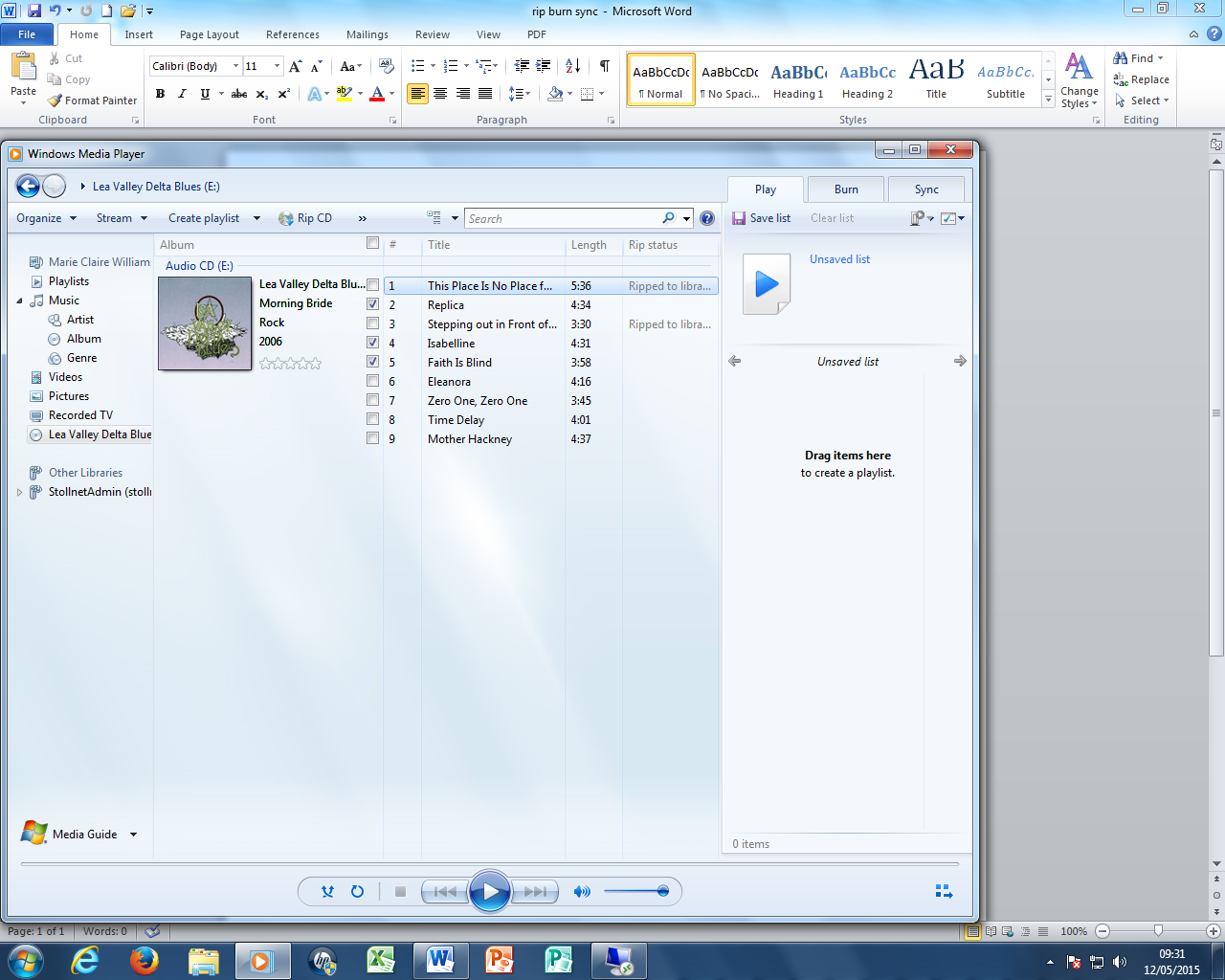 2.When the items have rippedGo back to the Music LibraryThe tracks will be displayed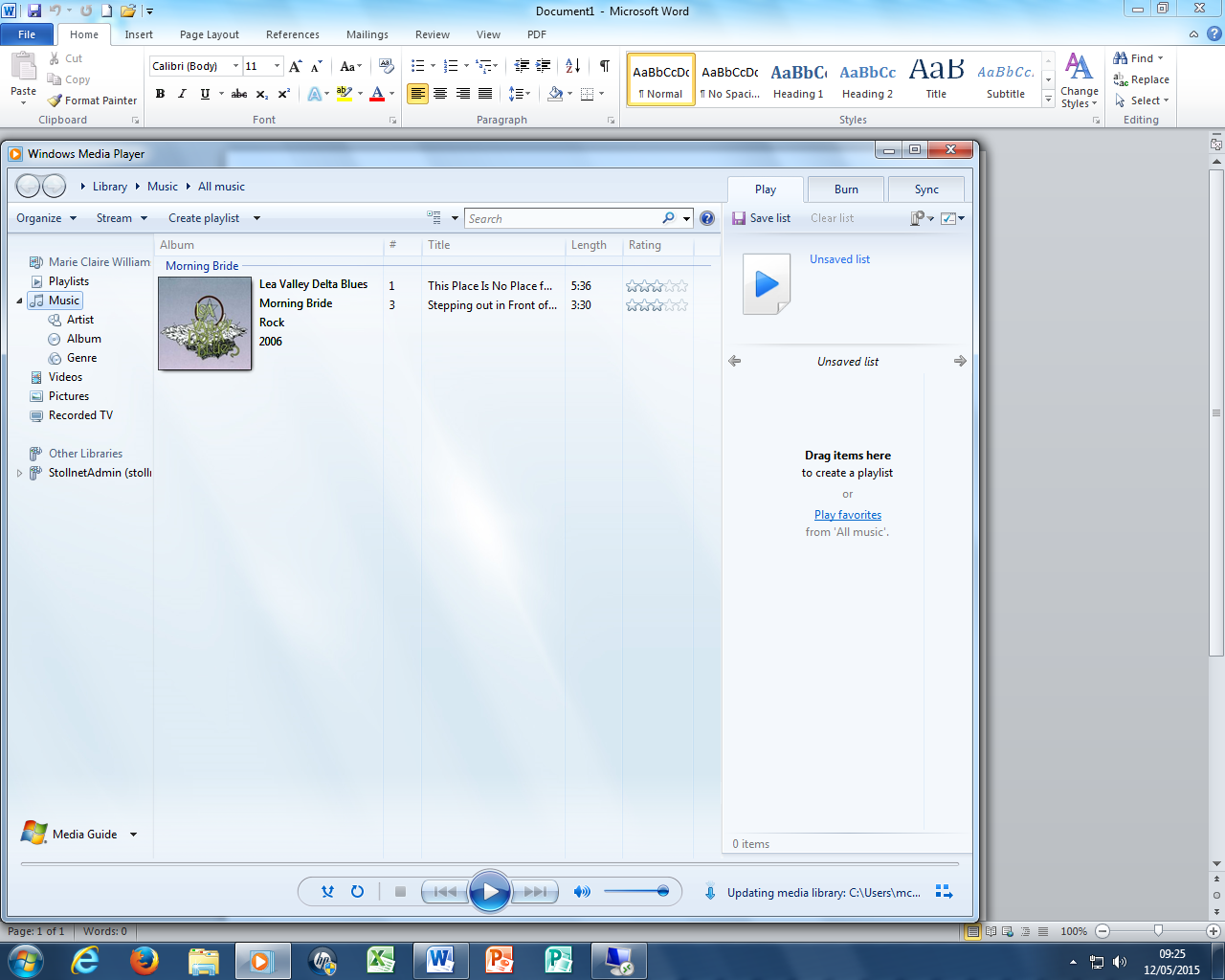 3.To sync to phone etcSelect Sync … and connect your deviceThen drag the tracks from the library list to the sync listSelect Start Sync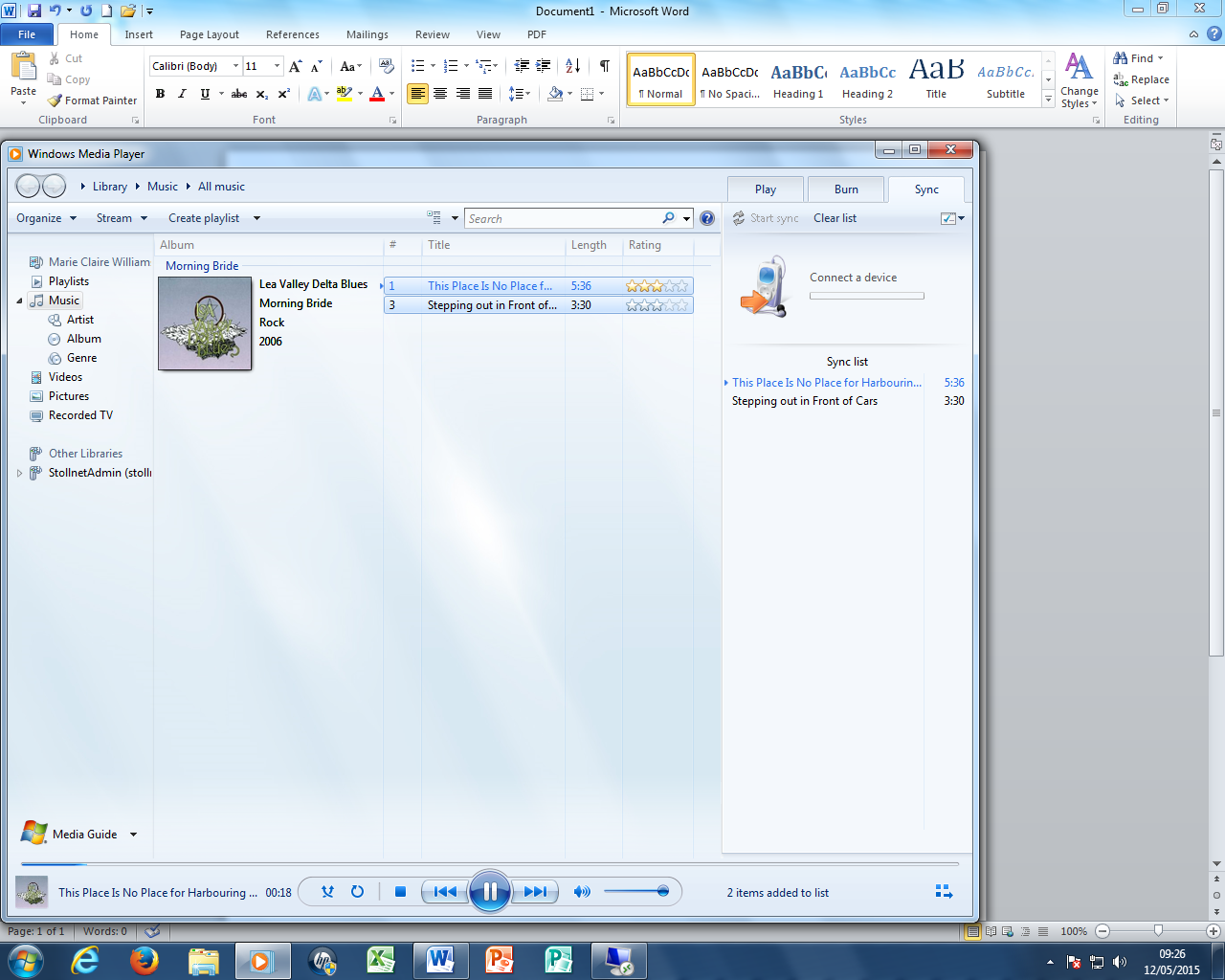 4.To burn to another CDSelect Burn …and insert a blank CDThen drag the tracks from the library list to the burn listSelect Start Burn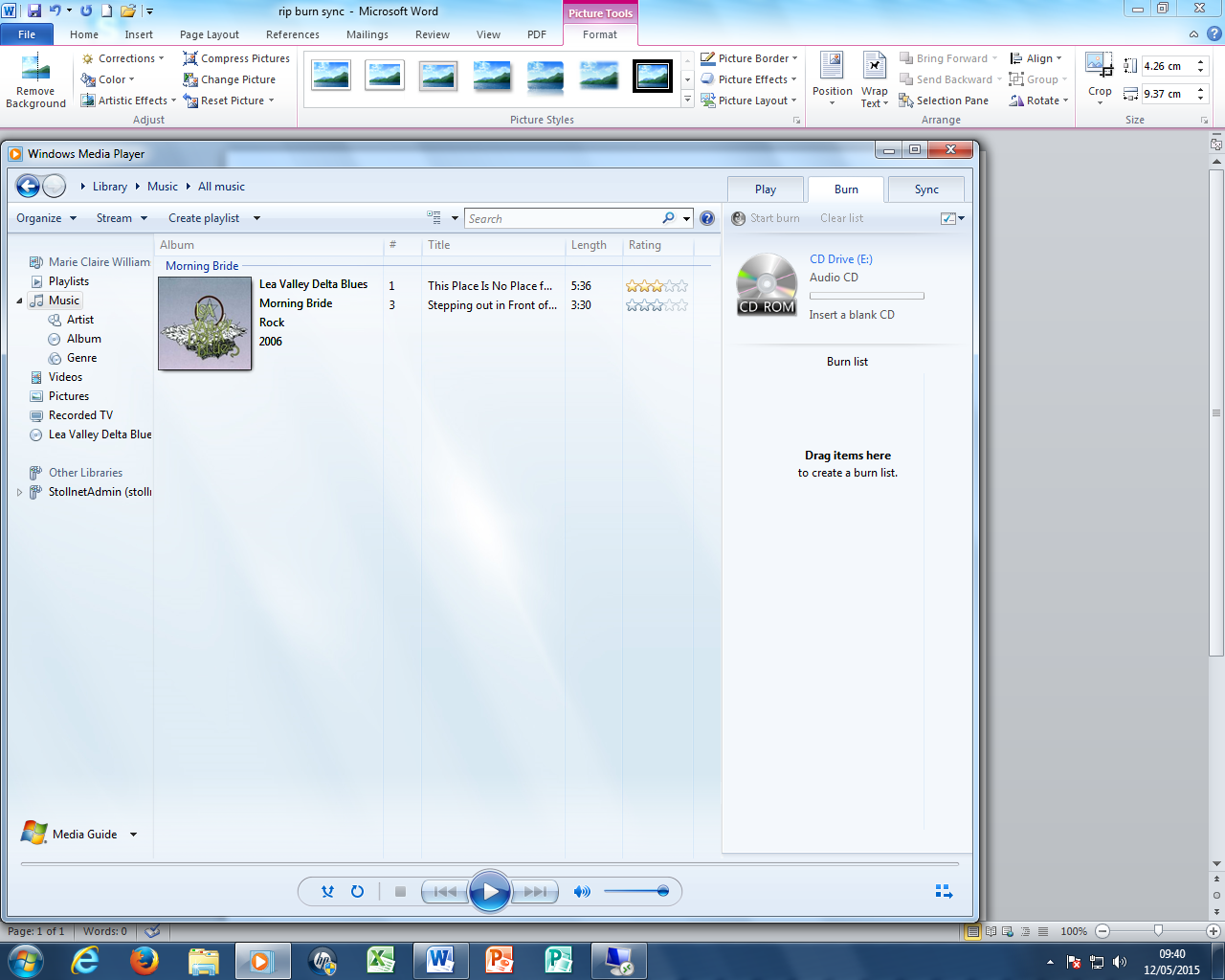 